Тестові завдання для проведення І етапу Всеукраїнської учнівської олімпіади з трудового навчання	8-9 клас Теоретичний тур(обслуговуючі види праці)___________                                                                           Набрано  балів__________  1. Який показник якості виробу характеризує його зручність у використанні?А функціональність  В технологічністьБ ергономічність  Г  екологічність  2. Який предмет електротехнічної арматури зображено на малюнку?А- ламповий патрон;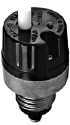 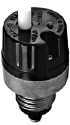 Б  -штепсельна вилка;В  -запобіжник;Г -вимикач  3. Виберіть правильне визначення. «Неткані матеріали – це...» А -текстильні  матеріали,  виготовлені  за  допомогою  скручування  окремих текстильних волокон;Б- текстильні матеріали, виготовлені без застосування методів ткацтва;В -текстильні матеріали, виготовлені в процесі ткацтва;Г - текстильні матеріали, виготовлені в процесі в’язання   4. Якими спицями в’яжуть шкарпетки, рукавиці, шапки без швів?А –закритими;       В –кільцевими;       Б- відкритими;       Г- допоміжними   5. Укажіть антропоморфний мотив вишивки.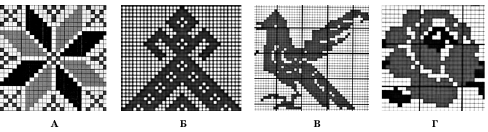   6. Як називається шаблон деталі, виготовлений із цупкого матеріалу за зада-ни ми розмірами та конфігурацією для виконання кривих ліній?А –кресленик;        Б  -лекало;        В –викрійка;         Г- лінійка 7.   Установіть  відповідність  між  поняттями  швейного  матеріалознавства  та  їхніми тлумаченнями.А- текстильні волокна – це...Б - нитки основи – це...В- нитки піткання – це...Г-  пруг – це...8. Установіть відповідність між назвами елементів тканини та їхніми позначеннями.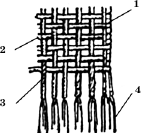 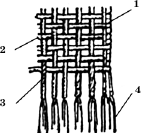 А- нитки основи;Б – пруг;В-  нитки піткання;Г-  волокна                                            9. . Нанесіть на кресленик прямої спідниці лінії моделювання спідниці, зображеної на малюнку.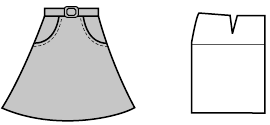 10. . Визначте правильний перелік професій, які належать до типу «людина – природа» та мають попит на ринку праці в Україні.А- агроном, ландшафтний дизайнер, ветеринарний лікар;    Б- генетик, адвокат, кліматолог;В- оленяр,  зоолог,  конструктор;    Г - пасічник, слюсар,  озеленювач       